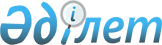 О внесении изменений в решение Каркаралинского районного маслихата от 21 декабря 2022 года № VII-28/211 "О районном бюджете на 2023-2025 годы"Решение Каркаралинского районного маслихата Карагандинской области от 14 июля 2023 года № VIII-6/56
      Районный маслихат РЕШИЛ:
      1. Внести в решение Каркаралинского районного маслихата "О районном бюджете на 2023-2025 годы" от 21 декабря 2022 года № VII-28/211 (зарегистрировано в Реестре государственной регистрации нормативных правовых актов под № 176590) следующие изменения: 
      пункт 1 изложить в новой редакции:
      "1. Утвердить районный бюджет на 2023-2025 годы согласно приложениям 1, 2 и 3 соответственно, в том числе на 2023 год в следующих объемах:
      1) доходы – 10976474 тысяч тенге, в том числе:
      налоговые поступления – 3171959 тысяч тенге;
      неналоговые поступления – 123553 тысячи тенге;
      поступления от продажи основного капитала – 4000 тысяч тенге;
      поступления трансфертов – 7676962 тысяч тенге;
      2) затраты – 11661262 тысяч тенге;
      3) чистое бюджетное кредитование – 66663 тысячи тенге, в том числе:
      бюджетные кредиты – 93150 тысяч тенге;
      погашение бюджетных кредитов – 26487 тысяч тенге;
      4) сальдо по операциям с финансовыми активами – 0 тысяч тенге, в том числе:
      приобретение финансовых активов – 0 тысяч тенге;
      поступления от продажи финансовых активов государства – 0 тысяч тенге;
      5) дефицит (профицит) бюджета – -751451 тысячи тенге;
      6) финансирование дефицита (использование профицита) бюджета – 751451 тысячи тенге, в том числе:
      поступление займов – 93150 тысяч тенге;
      погашение займов – 26487 тысяч тенге;
      используемые остатки бюджетных средств – 684788 тысяч тенге.";
      приложение 1, 5 к указанному решению изложить в новой редакции согласно приложений 1, 2 к настоящему решению.
      2. Настоящее решение вводится в действие с 1 января 2023 года. Районный бюджет на 2023 год Целевые трансферты и бюджетные кредиты на 2023 год
					© 2012. РГП на ПХВ «Институт законодательства и правовой информации Республики Казахстан» Министерства юстиции Республики Казахстан
				
      Председатель районного маслихата

С. Оспанов
Приложение 1 к решению
Каркаралинского районного маслихата
от 14 июля 2023 года
№ VIII – 6/56Приложение 1 к решению
Каркаралинского районного маслихата
от 21 декабря 2022 года
№ VII – 28/211
Категория 
Категория 
Категория 
Категория 
Сумма (тысяч тенге)
Класс
Класс
Класс
Сумма (тысяч тенге)
Подкласс
Подкласс
Сумма (тысяч тенге)
Наименование
Сумма (тысяч тенге)
1
2
3
4
5
I. Доходы
10976474
1
Налоговые поступления
3171959
01
Подоходный налог
1076110
1
Корпоративный подоходный налог
4598
2
Индивидуальный подоходный налог
1071512
03
Социальный налог
912382
1
Социальный налог
912382
04
Hалоги на собственность
1080760
1
Hалоги на имущество
1075958
4
Hалог на транспортные средства
4802
05
Внутренние налоги на товары, работы и услуги
97664
2
Акцизы
3603
3
Поступления за использование природных и других ресурсов
88701
4
Сборы за ведение предпринимательской и профессиональной деятельности
5360
08
Обязательные платежи, взимаемые за совершение юридически значимых действий и (или) выдачу документов уполномоченными на то государственными органами или должностными лицами
5043
1
Государственная пошлина
5043
2
Неналоговые поступления
123553
01
Доходы от государственной собственности
9501
5
Доходы от аренды имущества, находящегося в государственной собственности
9477
7
Вознаграждения по кредитам, выданным из государственного бюджета
24
06
Прочие неналоговые поступления
114052
1
Прочие неналоговые поступления
114052
3
Поступления от продажи основного капитала
4000
03
Продажа земли и нематериальных активов
4000
1
Продажа земли
4000
4
Поступления трансфертов
7676962
01
Трансферты из нижестоящих органов государственного управления
16529
3
Трансферты из бюджетов городов районного значения, сел, поселков, сельских округов
16529
02
Трансферты из вышестоящих органов государственного управления
7660433
2
Трансферты из областного бюджета
7660433
Функциональная группа
Функциональная группа
Функциональная группа
Функциональная группа
Функциональная группа
Сумма (тысяч тенге)
Функциональная подгруппа
Функциональная подгруппа
Функциональная подгруппа
Функциональная подгруппа
Сумма (тысяч тенге)
Администратор бюджетных программ
Администратор бюджетных программ
Администратор бюджетных программ
Сумма (тысяч тенге)
Программа
Программа
Сумма (тысяч тенге)
Наименование
Сумма (тысяч тенге)
1
2
3
4
5
6
II. Затраты
11661262
01
Государственные услуги общего характера
2074921
1
Представительные, исполнительные и другие органы, выполняющие общие функции государственного управления
410904
112
Аппарат маслихата района (города областного значения)
55161
001
Услуги по обеспечению деятельности маслихата района (города областного значения)
54159
003
Капитальные расходы государственного органа
1002
122
Аппарат акима района (города областного значения)
355743
001
Услуги по обеспечению деятельности акима района (города областного значения)
316363
003
Капитальные расходы государственного органа
39380
2
Финансовая деятельность
123715
489
Отдел государственных активов и закупок района (города областного значения)
123715
001
Услуги по реализации государственной политики в области управления государственных активов и закупок на местном уровне
24020
004
Проведение оценки имущества в целях налогообложения
1493
005
Приватизация, управление коммунальным имуществом, постприватизационная деятельность и регулирование споров, связанных с этим 
528
113
Целевые текущие трансферты нижестоящим бюджетам
97674
9
Прочие государственные услуги общего характера
1540302
458
Отдел жилищно-коммунального хозяйства, пассажирского транспорта и автомобильных дорог района (города областного значения)
1350816
001
Услуги по реализации государственной политики на местном уровне в области жилищно-коммунального хозяйства, пассажирского транспорта и автомобильных дорог
33660
013
Капитальные расходы государственного органа
7990
067
Капитальные расходы подведомственных государственных учреждений и организаций
28000
113
Целевые текущие трансферты нижестоящим бюджетам
1281166
459
Отдел экономики и финансов района (города областного значения)
145688
001
Услуги по реализации государственной политики в области формирования и развития экономической политики, государственного планирования, исполнения бюджета и управления коммунальной собственностью района (города областного значения)
76029
015
Капитальные расходы государственного органа
2430
113
Целевые текущие трансферты нижестоящим бюджетам
67229
494
Отдел предпринимательства и промышленности района (города областного значения)
43798
001
Услуги по реализации государственной политики на местном уровне в области развития предпринимательства и промышленности
35458
003
Капитальные расходы государственного органа
8340
02
Оборона
44718
1
Военные нужды
10202
122
Аппарат акима района (города областного значения)
10202
005
Мероприятия в рамках исполнения всеобщей воинской обязанности
10202
2
Организация работы по чрезвычайным ситуациям
34516
122
Аппарат акима района (города областного значения)
34516
006
Предупреждение и ликвидация чрезвычайных ситуаций масштаба района (города областного значения)
5066
007
Мероприятия по профилактике и тушению степных пожаров районного (городского) масштаба, а также пожаров в населенных пунктах, в которых не созданы органы государственной противопожарной службы
29450
Функциональная группа
Функциональная группа
Функциональная группа
Функциональная группа
Функциональная группа
Сумма (тысяч тенге)
Функциональная подгруппа
Функциональная подгруппа
Функциональная подгруппа
Функциональная подгруппа
Сумма (тысяч тенге)
Администратор бюджетных программ
Администратор бюджетных программ
Администратор бюджетных программ
Сумма (тысяч тенге)
Программа
Программа
Сумма (тысяч тенге)
Наименование
Сумма (тысяч тенге)
1
2
3
4
5
6
03
Общественный порядок, безопасность, правовая, судебная, уголовно-исполнительная деятельность
36000
9
Прочие услуги в области общественного порядка и безопасности
36000
458
Отдел жилищно-коммунального хозяйства, пассажирского транспорта и автомобильных дорог района (города областного значения)
36000
021
Обеспечение безопасности дорожного движения в населенных пунктах
36000
06
Социальная помощь и социальное обеспечение
1032140
1
Социальное обеспечение
158221
451
Отдел занятости и социальных программ района (города областного значения)
158221
005
Государственная адресная социальная помощь
157830
057
Обеспечение физических лиц, являющихся получателями государственной адресной социальной помощи, телевизионными абонентскими приставками
391
2
Социальная помощь
749707
451
Отдел занятости и социальных программ района (города областного значения)
749707
002
Программа занятости
263081
004
Оказание социальной помощи на приобретение топлива специалистам здравоохранения, образования, социального обеспечения, культуры, спорта и ветеринарии в сельской местности в соответствии с законодательством Республики Казахстан
50035
006
Оказание жилищной помощи
1115
007
Социальная помощь отдельным категориям нуждающихся граждан по решениям местных представительных органов
86487
010
Материальное обеспечение детей с инвалидностью, воспитывающихся и обучающихся на дому
538
014
Оказание социальной помощи нуждающимся гражданам на дому
180919
017
Обеспечение нуждающихся лиц с инвалидностью протезно-ортопедическими, сурдотехническими и тифлотехническими средствами, специальными средствами передвижения, обязательными гигиеническими средствами, а также предоставление услуг санаторно-курортного лечения, специалиста жестового языка, индивидуальных помощников в соответствии с индивидуальной программой реабилитации лица с инвалидностью
115319
023
Обеспечение деятельности центров занятости населения
52213
9
Прочие услуги в области социальной помощи и социального обеспечения
124212
451
Отдел занятости и социальных программ района (города областного значения)
124212
001
Услуги по реализации государственной политики на местном уровне в области обеспечения занятости и реализации социальных программ для населения
73669
011
Оплата услуг по зачислению, выплате и доставке пособий и других социальных выплат
700
021
Капитальные расходы государственного органа
549
050
Обеспечение прав и улучшение качества жизни лиц с инвалидностью в Республике Казахстан
8350
054
Размещение государственного социального заказа в неправительственных организациях
36444
094
Предоставление жилищных сертификатов как социальная помощь
4500
07
Жилищно-коммунальное хозяйство
3872145
1
Жилищное хозяйство
872939
458
Отдел жилищно-коммунального хозяйства, пассажирского транспорта и автомобильных дорог района (города областного значения)
97440
003
Организация сохранения государственного жилищного фонда
12000
Функциональная группа
Функциональная группа
Функциональная группа
Функциональная группа
Функциональная группа
Сумма (тысяч тенге)
Функциональная подгруппа
Функциональная подгруппа
Функциональная подгруппа
Функциональная подгруппа
Сумма (тысяч тенге)
Администратор бюджетных программ
Администратор бюджетных программ
Администратор бюджетных программ
Сумма (тысяч тенге)
Программа
Программа
Сумма (тысяч тенге)
Наименование
Сумма (тысяч тенге)
1
2
3
4
5
6
033
Проектирование, развитие и (или) обустройство инженерно-коммуникационной инфраструктуры
85440
472
Отдел строительства, архитектуры и градостроительства района (города областного значения)
747875
003
Проектирование и (или) строительство, реконструкция жилья коммунального жилищного фонда
449991
004
Проектирование, развитие и (или) обустройство инженерно- коммуникационной инфраструктуры
230684
098
Приобретение жилья коммунального жилищного фонда
67200
479
Отдел жилищной инспекции района (города областного значения)
27624
001
Услуги по реализации государственной политики на местном уровне в области жилищного фонда
27274
005
Капитальные расходы государственного органа
350
2
Коммунальное хозяйство
2979380
458
Отдел жилищно-коммунального хозяйства, пассажирского транспорта и автомобильных дорог района (города областного значения)
139000
012
Функционирование системы водоснабжения и водоотведения
105000
028
Развитие коммунального хозяйства
34000
472
Отдел строительства, архитектуры и градостроительства района (города областного значения)
2840380
006
Развитие системы водоснабжения и водоотведения
8500
058
Развитие системы водоснабжения и водоотведения в сельских населенных пунктах
2831880
3
Благоустройство населенных пунктов
19826
458
Отдел жилищно-коммунального хозяйства, пассажирского транспорта и автомобильных дорог района (города областного значения)
19826
015
Освещение улиц в населенных пунктах
10900
016
Обеспечение санитарии населенных пунктов
3150
018
Благоустройство и озеленение населенных пунктов
5776
08
Культура, спорт, туризм и информационное пространство
1408228
1
Деятельность в области культуры
532169
455
Отдел культуры и развития языков района (города областного значения)
532169
003
Поддержка культурно-досуговой работы
532169
2
Спорт
327189
465
Отдел физической культуры и спорта района (города областного значения)
182156
001
Услуги по реализации государственной политики на местном уровне в сфере физической культуры и спорта
60265
005
Развитие массового спорта и национальных видов спорта
96312
006
Проведение спортивных соревнований на районном (города областного значения) уровне
16428
007
Подготовка и участие членов сборных команд района (города областного значения) по различным видам спорта на областных спортивных соревнованиях
9151
472
Отдел строительства, архитектуры и градостроительства района (города областного значения)
145033
008
Развитие объектов спорта
145033
3
Информационное пространство
249212
455
Отдел культуры и развития языков района (города областного значения)
243612
006
Функционирование районных (городских) библиотек
242525
007
Развитие государственного языка и других языков народа Казахстана
1087
456
Отдел внутренней политики района (города областного значения)
5600
002
Услуги по проведению государственной информационной политики 
5600
Функциональная группа
Функциональная группа
Функциональная группа
Функциональная группа
Функциональная группа
Сумма (тысяч тенге)
Функциональная подгруппа
Функциональная подгруппа
Функциональная подгруппа
Функциональная подгруппа
Сумма (тысяч тенге)
Администратор бюджетных программ
Администратор бюджетных программ
Администратор бюджетных программ
Сумма (тысяч тенге)
Программа
Программа
Сумма (тысяч тенге)
Наименование
Сумма (тысяч тенге)
1
2
3
4
5
6
9
Прочие услуги по организации культуры, спорта, туризма и информационного пространства
299658
455
Отдел культуры и развития языков района (города областного значения)
187451
001
Услуги по реализации государственной политики на местном уровне в области развития языков и культуры
29672
010
Капитальные расходы государственного органа
700
032
Капитальные расходы подведомственных государственных учреждений и организаций
157079
456
Отдел внутренней политики района (города областного значения)
112207
001
Услуги по реализации государственной политики на местном уровне в области информации, укрепления государственности и формирования социального оптимизма граждан
53945
003
Реализация мероприятий в сфере молодежной политики
47280
006
Капитальные расходы государственного органа
700
032
Капитальные расходы подведомственных государственных учреждений и организаций
10282
10
Сельское, водное, лесное, рыбное хозяйство, особо охраняемые природные территории, охрана окружающей среды и животного мира, земельные отношения
178693
1
Сельское хозяйство
91147
462
Отдел сельского хозяйства района (города областного значения)
91147
001
Услуги по реализации государственной политики на местном уровне в сфере сельского хозяйства
43102
006
Капитальные расходы государственного органа 
16509
113
Целевые текущие трансферты нижестоящим бюджетам
31536
6
Земельные отношения
62413
463
Отдел земельных отношений района (города областного значения)
62413
001
Услуги по реализации государственной политики в области регулирования земельных отношений на территории района (города областного значения)
53233
007
Капитальные расходы государственного органа
9180
9
Прочие услуги в области сельского, водного, лесного, рыбного хозяйства, охраны окружающей среды и земельных отношений
25133
459
Отдел экономики и финансов района (города областного значения)
25133
099
Реализация мер по оказанию социальной поддержки специалистов
25133
11
Промышленность, архитектурная, градостроительная и строительная деятельность
53817
2
Архитектурная, градостроительная и строительная деятельность
53817
472
Отдел строительства, архитектуры и градостроительства района (города областного значения)
53817
001
Услуги по реализации государственной политики на местном уровне в области строительства
27674
013
Разработка схем градостроительного развития территории района, генеральных планов городов районного (областного) значения, поселков и иных сельских населенных пунктов 
24130
015
Капитальные расходы государственного органа
2013
12
Транспорт и коммуникации
707493
1
Автомобильный транспорт
706543
458
Отдел жилищно-коммунального хозяйства, пассажирского транспорта и автомобильных дорог района (города областного значения)
706543
022
Развитие транспортной инфраструктуры
10898
023
Обеспечение функционирования автомобильных дорог
181513
045
Капитальный и средний ремонт автомобильных дорог районного значения и улиц населенных пунктов
514132
Функциональная группа
Функциональная группа
Функциональная группа
Функциональная группа
Функциональная группа
Сумма (тысяч тенге)
Функциональная подгруппа
Функциональная подгруппа
Функциональная подгруппа
Функциональная подгруппа
Сумма (тысяч тенге)
Администратор бюджетных программ
Администратор бюджетных программ
Администратор бюджетных программ
Сумма (тысяч тенге)
Программа
Программа
Наименование
1
2
3
4
5
6
9
 Прочие услуги в сфере транспорта и коммуникаций 
950
458
Отдел жилищно-коммунального хозяйства, пассажирского транспорта и автомобильных дорог района (города областного значения)
950
037
Субсидирование пассажирских перевозок по социально значимым городским (сельским), пригородным и внутрирайонным сообщениям 
950
13
Прочие
1002364
9
Прочие
1002364
458
Отдел жилищно-коммунального хозяйства, пассажирского транспорта и автомобильных дорог района (города областного значения)
473267
085
Реализация бюджетных инвестиционных проектов в малых и моногородах
473267
459
Отдел экономики и финансов района (города областного значения)
21000
008
Разработка или корректировка, а также проведение необходимых экспертиз технико-экономических обоснований местных бюджетных инвестиционных проектов и конкурсных документаций проектов государственно-частного партнерства, концессионных проектов, консультативное сопровождение проектов государственно-частного партнерства и концессионных проектов
6000
012
Резерв местного исполнительного органа района (города областного значения) 
15000
472
Отдел строительства, архитектуры и градостроительства района (города областного значения)
508097
085
Реализация бюджетных инвестиционных проектов в малых и моногородах
508097
14
Обслуживание долга
45400
1
Обслуживание долга
45400
459
Отдел экономики и финансов района (города областного значения)
45400
021
Обслуживание долга местных исполнительных органов по выплате вознаграждений и иных платежей по займам из областного бюджета
45400
15
Трансферты
1205343
1
Трансферты
1205343
459
Отдел экономики и финансов района (города областного значения)
1205343
006
Возврат неиспользованных (недоиспользованных) целевых трансфертов
6369
038
Субвенции
976826
054
Возврат сумм неиспользованных (недоиспользованных) целевых трансфертов, выделенных из республиканского бюджета за счет целевого трансферта из Национального фонда Республики Казахстан
222148
Функциональная группа
Функциональная группа
Функциональная группа
Функциональная группа
Функциональная группа
Сумма (тысяч тенге)
Функциональная подгруппа
Функциональная подгруппа
Функциональная подгруппа
Функциональная подгруппа
Сумма (тысяч тенге)
Администратор бюджетных программ
Администратор бюджетных программ
Администратор бюджетных программ
Сумма (тысяч тенге)
Программа
Программа
Сумма (тысяч тенге)
Наименование
Сумма (тысяч тенге)
1
2
3
4
5
6
III. Чистое бюджетное кредитование
66663
Бюджетные кредиты 
93150
10
Сельское, водное, лесное, рыбное хозяйство, особо охраняемые природные территории, охрана окружающей среды и животного мира, земельные отношения
93150
9
Прочие услуги в области сельского, водного, лесного, рыбного хозяйства, охраны окружающей среды и земельных отношений
93150
459
Отдел экономики и финансов района (города областного значения)
93150
018
Бюджетные кредиты для реализации мер социальной поддержки специалистов
93150
Категория
Категория
Категория
Категория
Сумма (тысяч тенге)
Класс
Класс
Класс
Сумма (тысяч тенге)
Подкласс
Подкласс
Сумма (тысяч тенге)
Наименование
Сумма (тысяч тенге)
1
2
3
4
5
Погашение бюджетных кредитов
26487
5
Погашение бюджетных кредитов
26487
01
Погашение бюджетных кредитов
26487
1
Погашение бюджетных кредитов, выданных из государственного бюджета
26487
Функциональная группа
Функциональная группа
Функциональная группа
Функциональная группа
Функциональная группа
Сумма (тысяч тенге)
Функциональная подгруппа
Функциональная подгруппа
Функциональная подгруппа
Функциональная подгруппа
Сумма (тысяч тенге)
Администратор бюджетных программ
Администратор бюджетных программ
Администратор бюджетных программ
Сумма (тысяч тенге)
Программа
Программа
Сумма (тысяч тенге)
Наименование
Сумма (тысяч тенге)
1
2
3
4
5
6
IV. Сальдо по операциям с финансовыми активами
0
Приобретение финансовых активов
0
Категория
Категория
Категория
Категория
Сомасы (тысяч тенге)
Класс
Класс
Класс
Сомасы (тысяч тенге)
Подкласс
Подкласс
Сомасы (тысяч тенге)
Наименование
Сомасы (тысяч тенге)
1
2
3
4
5
Поступление от продажи финансовых активов государства
0
Функциональная группа
Функциональная группа
Функциональная группа
Функциональная группа
Функциональная группа
Сумма (тысяч тенге)
Функциональная подгруппа
Функциональная подгруппа
Функциональная подгруппа
Функциональная подгруппа
Сумма (тысяч тенге)
Администратор бюджетных программ
Администратор бюджетных программ
Администратор бюджетных программ
Сумма (тысяч тенге)
Программа
Программа
Сумма (тысяч тенге)
Наименование
Сумма (тысяч тенге)
1
2
3
4
5
6
V. Дефицит (профицит) бюджета 
-751451
VI. Финансирование дефицита (использование профицита) бюджета 
751451Приложение 2 к решению
Каркаралинского районного маслихата
от 14 июля 2023 года
№ VIII – 6/56Приложение 5 к решению
Каркаралинского районного маслихата
от 21 декабря 2022 года
№ VII – 28/211
Функциональная группа
Функциональная группа
Функциональная группа
Функциональная группа
Функциональная группа
Сумма (тысяч тенге)
Функциональная подгруппа
Функциональная подгруппа
Функциональная подгруппа
Функциональная подгруппа
Сумма (тысяч тенге)
Администратор бюджетных программ
Администратор бюджетных программ
Администратор бюджетных программ
Сумма (тысяч тенге)
Программа
Программа
Сумма (тысяч тенге)
Наименование
Сумма (тысяч тенге)
1
2
3
4
5
6
II.Затраты
4974921
07
Жилищно-коммунальное хозяйство
3309317
1
Жилищное хозяйство
577191
472
Отдел строительства, архитектуры и градостроительства района (города областного значения)
577191
003
Проектирование и (или) строительство, реконструкция жилья коммунального жилищного фонда
449991
004
Проектирование, развитие и (или) обустройство инженерно-коммуникационной инфраструктуры
60000
098
Приобретение жилья коммунального жилищного фонда
67200
2
Коммунальное хозяйство
2732126
472
Отдел строительства, архитектуры и градостроительства района (города областного значения)
2732126
058
Развитие системы водоснабжения и водоотведения в сельских населенных пунктах
2732126
08
Культура, спорт, туризм и информационное пространство
100000
2
Спорт
100000
472
Отдел строительства, архитектуры и градостроительства района (города областного значения)
100000
008
Развитие объектов спорта
100000
10
Сельское, водное, лесное, рыбное хозяйство, особо охраняемые природные территории, охрана окружающей среды и животного мира, земельные отношения
93150
9
Прочие услуги в области сельского, водного, лесного, рыбного хозяйства, охраны окружающей среды и земельных отношений
93150
459
Отдел экономики и финансов района (города областного значения)
93150
018
Бюджетные кредиты для реализации мер социальной поддержки специалистов
93150
12
Транспорт и коммуникации
491090
1
Автомобильный транспорт
491090
458
Отдел жилищно-коммунального хозяйства, пассажирского транспорта и автомобильных дорог района (города областного значения)
491090
045
Капитальный и средний ремонт автомобильных дорог районного значения и улиц населенных пунктов
491090
13
Прочие
981364
9
Прочие
981364
458
Отдел жилищно-коммунального хозяйства, пассажирского транспорта и автомобильных дорог района (города областного значения)
473267
085
Реализация бюджетных инвестиционных проектов в малых и моногородах
473267
472
Отдел строительства, архитектуры и градостроительства района (города областного значения)
508097
085
Реализация бюджетных инвестиционных проектов в малых и моногородах
508097